КВН по русскому языку для младших школьников 4 классЦели и задачи: обобщить и систематизировать знания детей по пройденному материалу, продолжить работу над грамотностью детей , развивать речь, мышление, смекалку; воспитывать аккуратность и прилежание, прививать интерес к русскому языку, развивать творческие и познавательные способности детей.Оборудование: карточки с заданиями, рисунки с изображением девочки и мальчика, эмблемы участникам каждой команды, медали для награждения участников.Ведущий. Ребята, освоить родной язык – трудное дело. Надеюсь, что вы не боитесь трудностей на пути к знаниям. Наш КВН поможет вам в достижении того чудесного и таинственного, что прячется за словами «русский язык». Русский язык – это необыкновенный язык, и в этом мы сегодня убедимся.Все        Мы веселые ребята И не любим мы скучать.С удовольствием мы с вамиВ КВН будем играть. Мы отвечаем дружно, И здесь сомнений нет –Сегодня будет дружбаВладычицей побед!1-ая командаИ пусть сильней кипит борьба,Острей соревнование,Успех решает не судьба,А только наши знания.2-я командаИ соревнуясь вместе с вами,Мы останемся друзьями.Пусть борьба кипит острей,И наша дружба крепнет с ней.На мелодию «Улыбка» В. Шаинского   участники исполняют песню:Любит КВН наш дружный класс, Вот начнется состязание сейчас,Вот болельщики, а вот жюри,Путь к победе труден, что ни говори.Нам доверено с тобой провести удачный бой,Чтобы находчивость и знания проверить.Ты велик родной язык, Ты могуч, родной язык,Ты наш друг, и в это все мы будем верить.Ведущий. Итак, наш первый конкурс – разминка. Вам необходимо угадать название команды – соперницы. За правильный ответ – 1 очко.1-й команде. Название нашей команды обозначает название предмета, отвечает на вопрос кто? что?   ( Имя существительное)2-й команде. Название нашей команды обозначает признак предмета, отвечает на вопрос Какой? Какая? Какое? Какие?   ( Имя прилагательное)Ведущий.  Наш второй конкурс оценивается в 2 очка. «Угадай слово»1-ой команде. Его корень в слове «писать», приставка в слове «рассказывать», - суффикс в слове «книжка», - окончание в слове «вода»   ( расписка)   Его корень в слове «вязать», приставка в слове «замолчать», - суффикс в слове «сказка», - окончание в слове «рыба» (завязка)2 –ой команде. – снежинка, - подъехал, -  лесник,  ученики ( подснежник)- ставить, - приехал,- дочка, - ложка (приставка) Каждая команда получает карточки со словами.  2  очка«Определи род имен существительных»1-ой команде.    Какао, тюль, пианино, тополь, какаду.2–ой команде.  Кофе, кружево, рояль, сирень, трель.Ведущий. Вася написал письмо Коле. Что он должен сделать дальше? ( Написать адрес.)1-ой команде.    Как называется человек, который написал письмо? (Адресант)2-ой команде.    Как называется человек, который получил письмо? (Адресат)«Кто первый» - 2 очкаВедущий. Расшифруйте слова и запишите получившееся предложение.Прежде чем вся 7я о5 сядет за 100л, предварительно вы3 со стола.Чья команда быстрее запишет слова, состоящие из трех буквМ
М
М
М
ММальчик заменил каждую букву своего имени порядковым номером этой буквы в русском алфавите, получилось 510141. Напиши имя мальчика.Ведущий. А сейчас - творческое задание.Сочините стихотворение, используя следующие рифмы. 5 очков.1 команда – солнце …. оконце2 команда – привет…кабинетВедущий. Следующий конкурс «Слово – змейка». Написать цепочку слов, где последняя буква первого слова является первой буквой следующего слова. У чьей команды за 30 секунд цепочка окажется длиннее, зарабатывает 2 очка.( Например, салют – трава-арбуз и т.д.)Конкурс капитанов. 3 очка.Определить часть речи подчеркнутых слов.Посадила мама в печь пироги с капустой печь.Снежное покрывало  покрывало  все поле.Образуй те сложные словаЗадание капитану 1-ой команды.- паровой. ходить (пароход)- звезды, летчик (звездолет).- любить, радио ( радиолюбитель)- колоть, лед (ледокол)Задание капитану 2-ой команды.- сосать, пыль (пылесос)- падать, листья (листопад)- рубить, лес ( лесоруб)- пешком ходить (пешеход)Ведущий. Следующий конкур «Ребус» За каждый разгаданный ребус 1 очко.( по 5 ребусов каждой команде)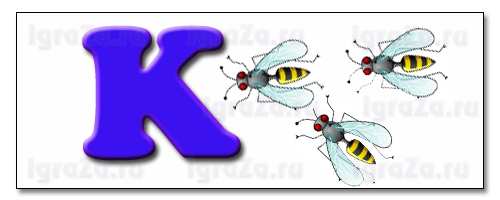 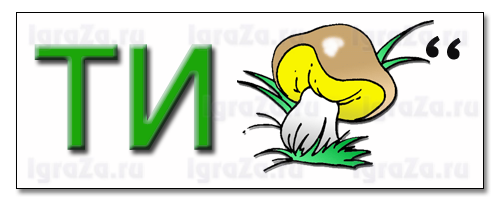 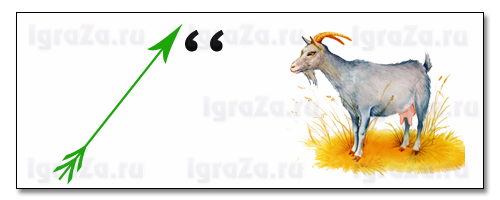 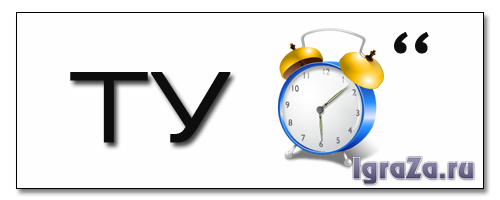 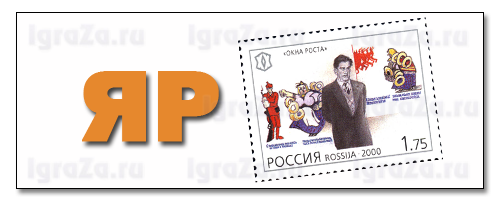 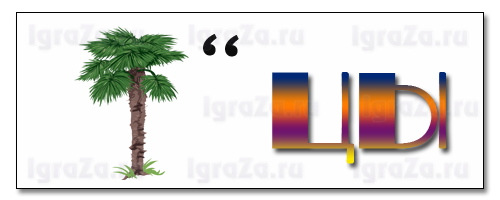 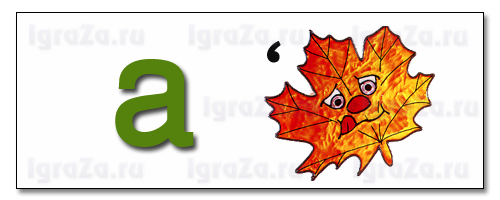 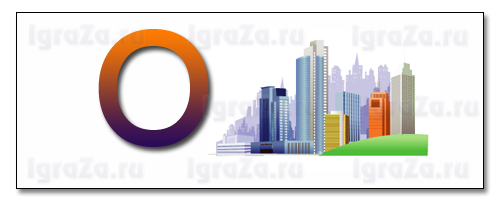 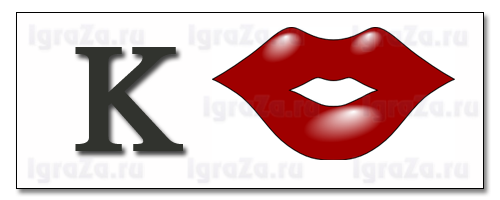 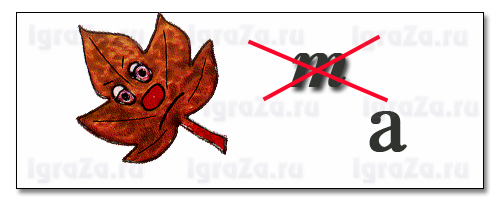 Ответы: 
1. Косы 
2. Тигр 
3. Стрекоза 
4. Туча 
5. Ярмарка 
6. Пальцы 
7. Аист 
8. Огород 
9. Крот 
10. Лиса«Викторина Каркуши». Ворона Каркуша любит, чтобы в словах присутствовал слог кар. Ответьте на ее вопросы.Любимый овощ –Любимые конфеты-Любимый праздник-Любимая рыбка-Любимый сказочный герой-Любимый цвет глаз-Любимая деталь верхней одежды-Любимый вид борьбы-Ведущий. Наш КВН подошел к концу, жюри подводит итоги, но независимо от того, кто победит в этом конкурсе, помните, русский язык – по – настоящему великий и могучий. И сегодня мы с вами в этом убедились.Подведение итогов, вручение призов.